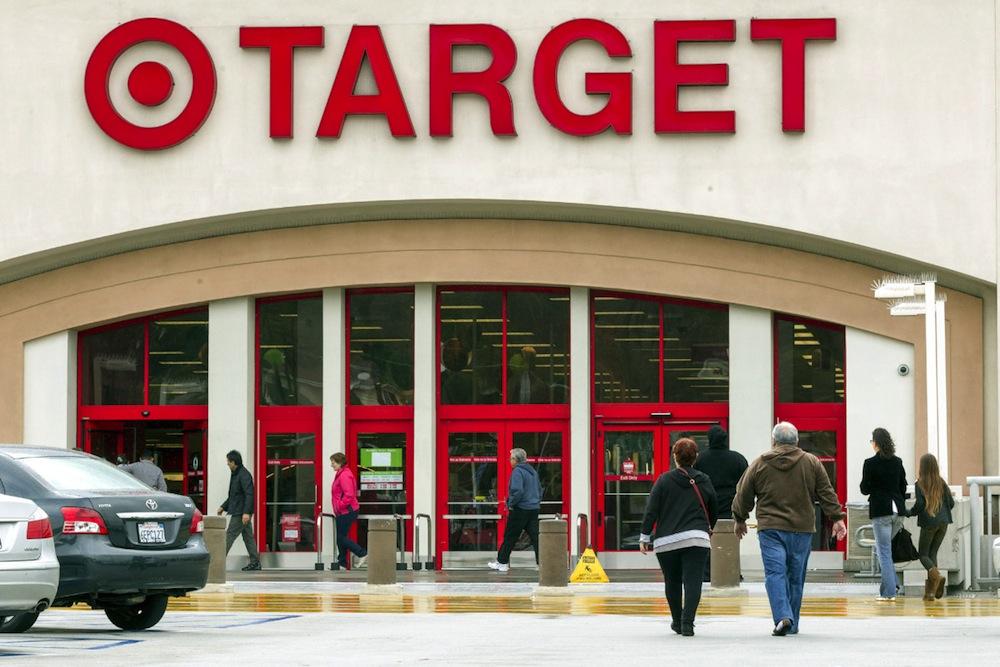 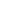 Learning Target(s)I will be able to:Use a budget to plan for a partyCalculate unit price, sales tax, and discounts in a store settingUse real-world apps to calculate costs and save moneyCelebration Budget WorksheetRequirements Your total budget is $120There will be a total of 24 people at your partyYou must purchase at least 1 type of drink for the entire groupYou must purchase at least 2 types of snacks for the entire groupYou must purchase at least 1 fun extra for the party.DrinksSnacksSnacks continuedFun ExtrasDirection: Add up what items you would purchase. Calculate subtotal, sales tax, and grand total. Use the blank space provided if you need more room or workspace.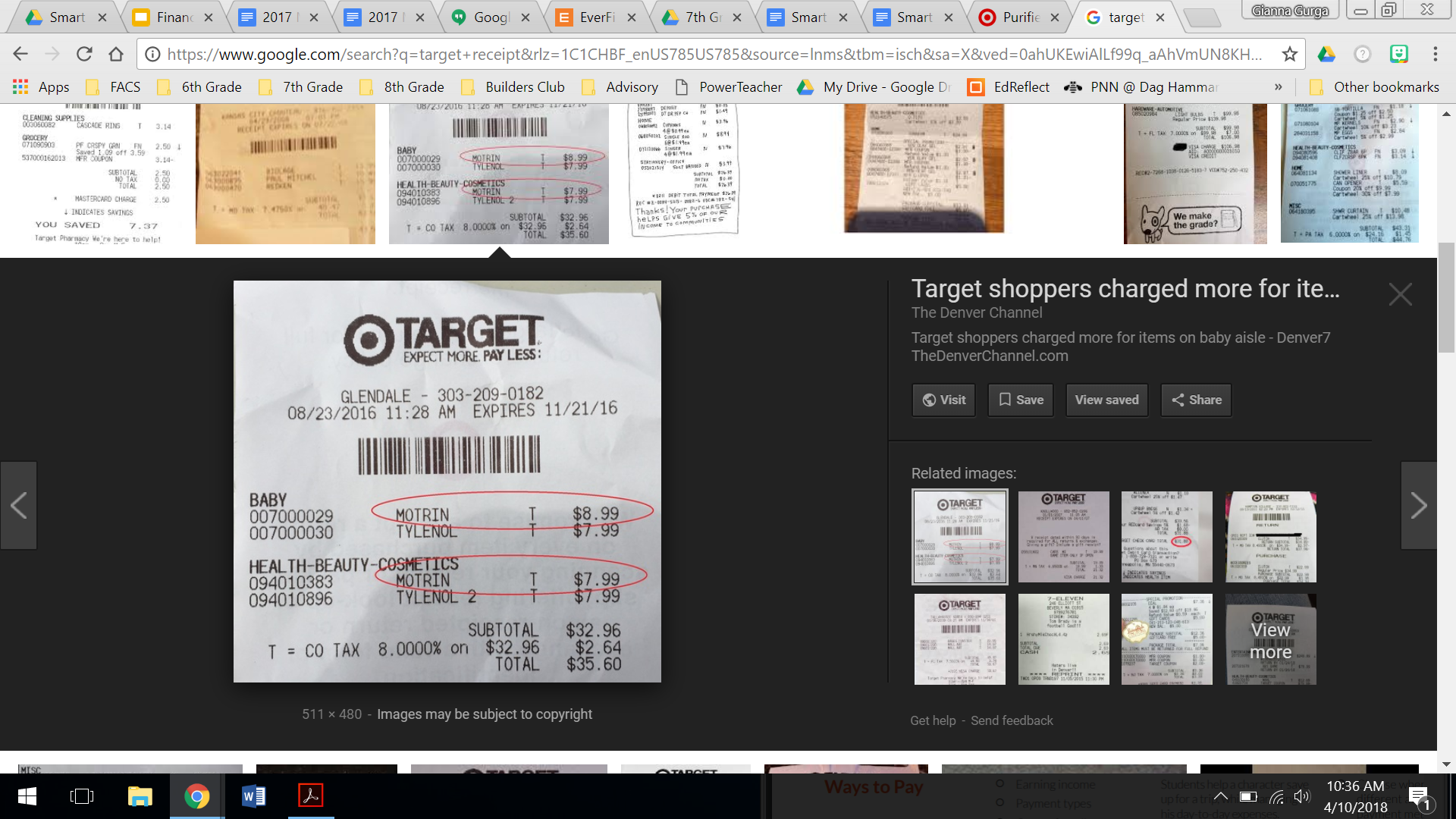 Self AssessmentHow much were you able to save? _______________________________On the lines below, explain why you made the purchase choices that you did:________________________________________________________________________________________________________________________________________________________________________________________________________________________________________________________________________________________What was the easiest part of this activity? _______________________________________________________________________________________________________________________________________________________________________________________What was the most difficult part of this activity? _______________________________________________________________________________________________________________________________________________________________________________________Are there any calculations you still need help with? _______________________________________________________________________________________________________________________________________________________________________________________What was your favorite part about this activity? _______________________________________________________________________________________________________________________________________________________________________________________What was your least favorite part about this activity? _______________________________________________________________________________________________________________________________________________________________________________________FutureSmart, Module 2: Smart ShoppingTurn Up at Target!ItemAmountPricePrice Per UnitBetter Buy?Poland Spring Water____  bottles$_______________ per quartMarket Pantry Water_____ bottles$_______________ per quartGatorade_____ bottles$________________ per quartGatorade_____  bottles$______SALE! $______________ per quartItemAmountPricePrice Per UnitBetter Buy?12” Red Baron Pepperoni Pizza_____ slices$_______________ per slice12” DiGorno Rising Crust Pepperoni Pizza_____ slices$_______SALE! $____ each when you buy ___________ per sliceLay’s Original Chips1 ______ oz bag$______SALE! ____ for $_____________ per poundUTZ Original Chips1 _______ oz bag$_______SALE! $_______________ per poundPringles Variety Pack_____ count$_________________ per poundFrito Lay Variety Pack_____  count$________SALE! $________________ per poundItemAmountPricePrice Per UnitBetter Buy?Double Stuf Oreos_______ count$_______SALE! ____ _________ per poundOreos_______ count$______SALE! ____ _________ per poundWelch’s Fruit Snacks_____ packs$________________ per poundMott’s Fruit Snacks_____ packs$_______SALE! _____ for $_______________ per poundItemAmountPricePrice Per UnitBetter Buy?Burro Ball Piñata 1 piñata$________________ Unicorn Piñata1 piñata$________________ Balloons______ ct$________________ per 100 countBalloons______ ct$________________ per 100 countChild’s Play Standup Pouch_____ oz$______SALE! $_______________ per poundHershey’s Party Mix Snack Size Assortment_____ piece______ oz$_______SALE! $________________ per poundDRINKS (Quantity)ITEMPRICESNACKS (Quantity)ITEMPRICEFUN EXTRA (Quantity)ITEMPRICESUBTOTALTAXTOTAL